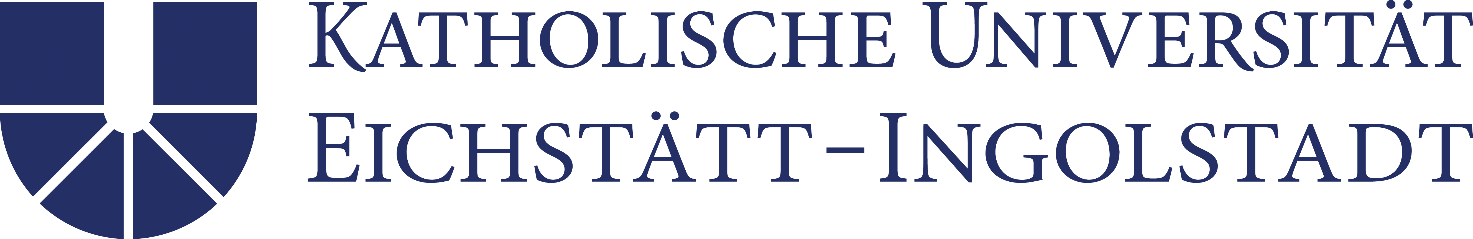 Lehrstuhl für Vergleichende PolitikwissenschaftProf. Dr. Klaus StüweBetreuer/in:  zur Erlangung des Gradesan der Geschichts- und Gesellschaftswissenschaftlichen FakultätEingereicht von:Geburtsdatum: Matrikel-Nr.: Fachsemester Abgabetermin: AbstractInhaltsverzeichnisSeiteAbstract	Inhaltsverzeichnis	Abbildungsverzeichnis	1	Einleitung	1.1	Problemstellung	1.2	Gang der Untersuchung	1.3	Forschungsstand und Literaturlage	2		AbbildungsverzeichnisSeiteAbb. 1:		Abb. 2:		Fahren Sie in diesem Format fort.AbkürzungsverzeichnisEinleitungProblemstellungGang der UntersuchungForschungsstand und LiteraturAnhangsverzeichnisSeiteAnhang 1:		LiteraturverzeichnisBücher und SchriftreihenArtikel aus Zeitschriften und ZeitungenBeiträge aus elektronischen InformationsmedienEhrenwörtliche ErklärungHiermit erkläre ich, dass ich die vorliegende Arbeit selbständig verfasst und keine anderen als die angegebenen Hilfsmittel benutzt habe. Die Stellen der Arbeit, die anderen Quellen im Wortlaut oder dem Sinn nach entnommen wurden, sind durch Angaben der Herkunft kenntlich gemacht. Dies gilt auch für Zeichnungen, Skizzen, bildliche Darstellungen sowie für Quellen aus dem Internet.Ich versichere, dass diese Arbeit noch in keiner anderen Prüfung eingereicht wurde.Ich bin mir bewusst, dass eine unwahre Erklärung rechtliche Folgen haben wird.Eichstätt, den 					…………………………………..									(Unterschrift)